ФАКУЛЬТЕТ ДИСТАНЦИОННОГО ОБУЧЕНИЯ (ФДО)ФГБОУ ВПО «Российский экономический университет имени Г.В. Плеханова»Магистерская программа по профилю «ЭКСПЕРТИЗА ОТЧЕТОВ ОБ ОЦЕНКЕ» Направление 080100.68 "Экономика"В последнее время в сфере оценочной деятельности прослеживается формирование самостоятельного направления – «Экспертиза отчётов об оценке». Это обусловлено изменениями в законодательстве Российской Федерации, регулирующем оценочную деятельность.  Услуги по экспертизе отчетов об оценке широко востребованы, а в будущем рынок экспертиз в стоимостном выражении, возможно, будет сопоставим и даже превышать рынок оценочных услуг. Уже сейчас есть необходимость в экспертах отчетов об оценке, как профессионалов, подготовленных по специальным программам обучения в рамках высшего образования.Вслед за профессиональным экзаменом на получение статуса «эксперта саморегулируемой организации оценщиков», возможно будет введено требование о наличии у эксперта саморегулируемой организации оценщиков высшего образования в области экспертизы отчётов об оценке.В самой ближайшей перспективе оценочным компаниям, кредитным организациям, профессиональным организациям оценщиков, государственным и муниципальным органам власти, выступающим заказчиками оценочных работ и осуществляющим экспертизу отчетов об оценке, будут необходимы специалисты с высшим образованием в области экспертизы отчетов об оценке.Вместе с тем, в настоящее время ни один ВУЗ Российской Федерации не предлагает обучение по программе «Экспертиза отчётов об оценке», кроме Российского экономического университета имени Г.В. Плеханова. ВПЕРВЫЕ в сфере высшего профессионального образования Факультет дистанционного обучения ФГБОУ ВПО «РЭУ имени Г.В. Плеханова» открывает набор слушателей на магистерскую программу «Экспертиза отчетов об оценке»!Программа «Экспертиза отчётов об оценке» это продолжение обучения  по оценочному профилю. Экспертная деятельность является высшим уровнем в профессиональной иерархии в оценочной области, поскольку при экспертизе отчётов требуется высшая квалификация, позволяющая оценивать результаты работы других экспертов и оценщиков. «Экспертиза отчётов об оценке» - самостоятельное направление, которое сформировалось в связи с изменением законодательства Российской Федерации. В большинстве случаев при обязательной оценке требуется экспертиза отчётов об оценке. Вопросы качественной экспертизы широко обсуждаются всеми заинтересованными участниками оценочной деятельности. Это обусловлено повышенным вниманием к конечным показателям отчетов со стороны заказчиков. Последние зачастую получают неожиданные для себя результаты. В итоге ставятся под сомнение выводы оценки. Основным фактором доказательства реальности или ошибочности оценки является экспертиза отчетов, однако процедура ее проведения трактуется в различных вариантах, при этом каждая организация, осуществляющая экспертизу, закрепляет свою точку зрения в этом вопросе своим Положением об экспертизе. Услуги по экспертизе отчётов об оценке в настоящее время широко востребованы со стороны учреждений различных форм собственности. Это требует, в свою очередь, подготовки экономиста качественно нового типа. Миссия и цель программыОсновная образовательная программа высшего профессионального образования по направлению подготовки 080100 «Экономика» по магистерской программе «Экспертиза отчетов об оценке» направлена на подготовку и формирование нового поколения высококвалифицированных специалистов в области оценки и экспертизы отчетов об оценке, конкурентоспособных на российских и международных рынках труда, способных осуществлять:экспертизу отчетов об оценке всех видов собственности, направленную на выявление нарушений, оказывающих существенное влияние на итоговую величину стоимости объекта оценки, на подтверждение или не подтверждение итоговой величины стоимости объекта оценки; рецензирование экспертных заключений (мотивированных мнений и т.п.) на отчеты об оценке всех видов собственности с целью установления корректности указанных в них замечаний и их существенности с точки зрения влияния на итоговую величину стоимости объекта оценки; участие в подготовке управленческих решений органов власти всех уровней в отношении собственности;участие в управлении собственностью, принадлежащей государственным корпорациям, а также организациям, учреждениям и предприятиям различных отраслей экономики и форм собственности;участие в судебных процессах, касающихся вопросов о сделках с собственностью;педагогическую деятельность в образовательных учреждениях Российской Федерации;научно-исследовательскую работу по направлению оценки и экспертизы отчетов об оценке.Задачи программыОбщепрофессиональная подготовка магистра по программе «Экспертиза отчетов об оценке» должна обеспечить ему возможностьЗнать:методологию оценки всех видов собственности;методологию экспертизы отчетов об оценке всех видов собственности; методологию рецензирования экспертных заключений на отчеты об оценке всех видов собственности; применение нормативных актов, регулирующих оценку всех видов собственности и экспертизу отчетов об оценке;участников рынка оценочных и экспертных услуг, их основные функции, права и обязанности.Уметь:разрабатывать методологию экспертизы отчетов об оценке;оказывать содействие органам власти всех уровней в принятии и реализации управленческих решений в отношении управления собственностью;участвовать в судебных процессах, касающихся вопросов о сделках с собственностью;использовать инновационные методы экспертизы отчетов об оценке;анализировать и оценивать источники информации для проведения экономических расчетов;анализировать финансовую,  бухгалтерскую и иную информацию, отражающую работу организаций и предприятий различных форм собственности, использовать полученные данные для принятия управленческих решений;прогнозировать динамику основных социально-экономических показателей работы предприятия, отрасли, региона и экономики в целом;пользоваться информационными ресурсами национальных и международных организаций по проблематике оценки и экспертизы отчетов об оценке;применять полученные знания в реальных практических ситуациях.Владеть:методологией и инструментарием прикладных корпоративных финансов для разработки и реализации финансовой политики компаний в условиях глобальной трансформации финансовых рынков и перехода к инновационной экономике;практическими навыками проведения экспертизы отчетов об оценке всех видов собственности;компетенциями, соответствующими мировым стандартам в индустрии корпоративного современного анализа финансового состояния и управления капиталом компании;навыками самостоятельной разработки нормативных актов, регулирующих экспертизу отчетов об оценке всех видов собственности;навыками самостоятельной научно-исследовательской и научно-педагогической деятельности, требующими широкого образования в современной экономике;современными техническими средствами и технологиями в профессиональной деятельности.Информация для поступленияНаправление: 080100.68 "Экономика" профиль: «Экспертиза отчетов об оценке»Предыдущее образование: высшее профессиональное образованиеСрок обучения: 2,5 года (возможно ускоренное обучение за 2 года)Вступительные испытания: письменное тестирование по экономической теорииПрием документов: до 06 сентября 2013 года.Вступительный экзамен- 09 сентября 2013 годаСтоимость обучения: 120 000 рублей в год (возможна оплата частями: 60 000 рублей за семестр либо 30 000 рублей в квартал).Для поступления на программу абитуриенту необходимо предоставить:документ о высшем образовании (оригинал);копию паспорта или документа, удостоверяющего личность, гражданство;в случае смены фамилии, имени – копию свидетельства о браке, о смене имени и др.;4 фотографии размером 3х4;заявление и договор установленной формы;Для поступления на программу абитуриенту рекомендуется предоставить:Документ об образовании, подтверждающий получение профессиональных знаний в области оценочной деятельности в соответствии с образовательными программами высшего профессионального образования, дополнительного профессионального образования или программами профессиональной переподготовки специалистов в области оценочной деятельности (согласно Федеральному закону от 29.07.1998 г. № 135-ФЗ «Об оценочной деятельности в Российской Федерации»).Документ, подтверждающий профессиональный (практический) опыт работы (не менее трех дет) в оценочной деятельности (копия трудовой книжки, заверенная в установленном порядке). Допуск абитуриента к сдаче вступительного экзамена на магистерскую программу «Экспертиза отчетов об оценке» без наличия рекомендуемых документов осуществляется только после собеседования абитуриента с Научным руководителем магистерской программы – Калинкиной К.Е. (kalinkina@expertsovet.com) После успешного прохождения тестирования и подписания договора на обучение ФГБОУ ВПО «РЭУ имени Г.В. Плеханова» (вас проинформируют о подписании договора по телефону или электронной почте) необходимо:получить один экземпляр договора и произвести оплату первого этапа обучения (либо за квартал – 30 000 рублей, либо за семестр – 60 000 рублей; либо за год – 120 000 рублей);предъявить копию документа об оплате в деканат ФДО (возможно по электронной почте);получить учебно-методические пособия, логин и пароль для доступа в интернет на сайт ФДО;после зачисления Вас в число магистров получить студенческий билет и зачетную книжку (возможно передача по почте, либо через представителя);приступить к занятиям.По завершении обучения присуждается квалификационная степень магистра по направлению «Экономика» по профилю «Экспертиза отчетов об оценке», выдается диплом государственного образца о высшем профессиональном образовании.Готовы ответить на все интересующие Вас вопросы по программе «Экспертиза отчетов об оценке». Контактное лицо - Калинкина Кира Евгеньевна – научный руководитель программы, kalinkina@expertsovet.comДиректор программы: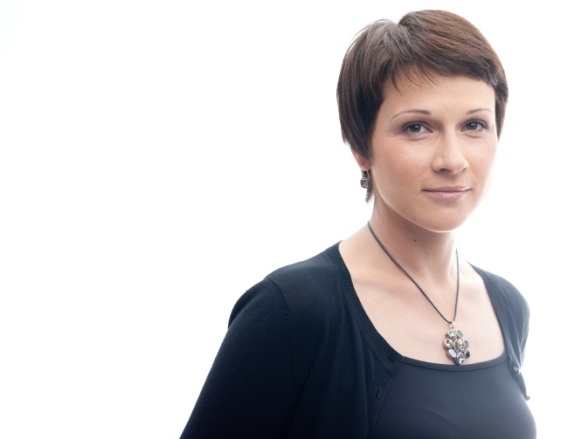 Калинкина Кира Евгеньевна – к.э.н., доцент, вице-президент НП «СРОО «Ассоциации российских магистров оценки», вице-президент НП «СРОО «Экспертный совет», доцент кафедры «Биржевое дело и ценные бумаги» ФГБОУ ВПО «Российский экономический университет имени Г.В. Плеханова»